Signed by the Chairperson: ______________________________President or person who presided at the previous meeting to sign once minutes have been approved by school councilDate: ______________________NOTE: RECORDS AND INFORMATION MANAGEMENTSchool council minutes, agenda and correspondence are considered permanent records and are to be maintained in the school until such time as they can be transferred to the Public Record Office Victoria. 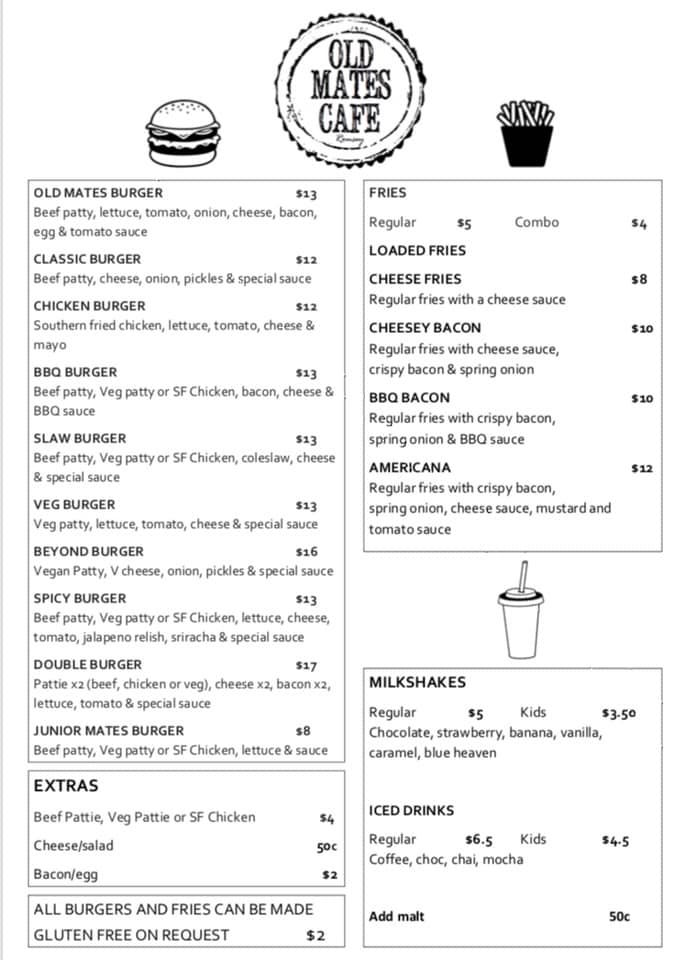 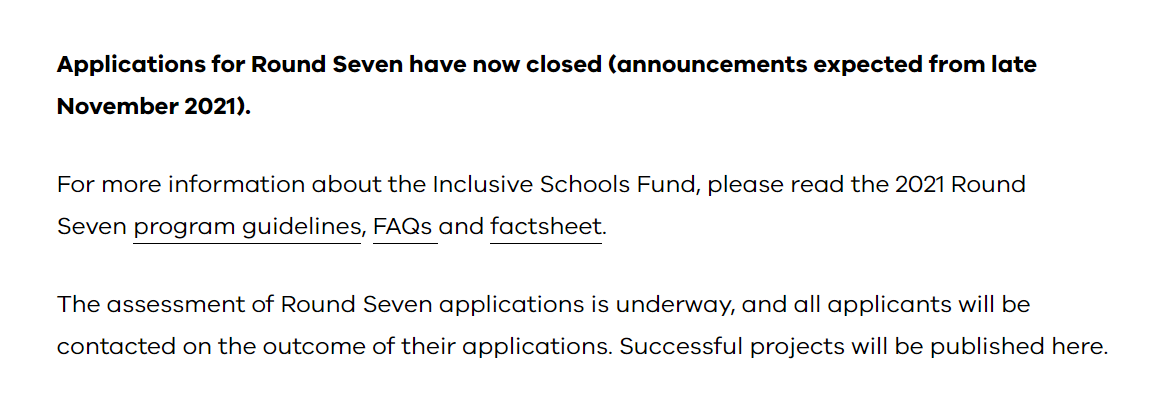 September School Council MInutesMeeting Date: 14 September 2021Start: 6.00 Via WebexInvited Participants:Non DET: Angela Cook-Lee, Kelli Gillard, Jaqui Deppeler, Amy Mullan,DET: Jayden Andrea, Meagan O’Sullivan, 
Apologies: Abi Van Der WeerdenChair: Angela Cook-LeeMinutes: Meagan O’SullivanQuorum requirements:A school council meeting must operate with a quorum. A quorum requires not less than one half of school council members currently holding office to be present at the meeting and the majority of members present must not be Department employees. Any parent members on school council who also work for the Department are counted as Department employees for the purpose of a quorum.Time Extension:School council meetings should require no longer than 2 hours, regardless of the setting. If business has not been concluded by the scheduled closing time for the meeting, the chair should ask councilors whether they wish to defer the rest of the business until the next meeting or to extend the meeting by a specified period of time (for example, 15 minutes). A motion is necessary if council wants to extend the meeting.Conflict of interest:If a member of the council or their immediate family has a direct conflict of interest (including a pecuniary interest) in with a matter under discussion at a school council meeting that member:·      	must not be present:o    	during the discussion unless invited to do so by the  person presiding at the meetingo    	when a vote is taken on the matter·      	may be included in the quorum for that meetingThe declaration of interest should be included in the minutes of the meeting.If the President is unable to preside over a meeting and no Vice President has been appointed, a member of the council who is not a Department member can be voted to chair the meeting.Welcome:Acknowledgement of traditional owners.I would like to acknowledge the traditional owners of the lands on which we meet today. I pay respect to Elders past, present and emerging.QuorumChairperson acknowledges that a quorum was present.Committees Fundraising - Meagan, Abi, Jacqui, Anna, Angela, Jayden    Finance - Jayden, Kelli, AngelaGrounds / Maintenance - Anna, Amy, Jayden, Jason Crotty, Ben Vogt    Minutes of the Previous MeetingMotion:That the minutes of the previous meeting held on 24th August be passed as a true and accurate reflection of the meeting.****Held over for next meeting***Moved: Seconded:Vote: All AcceptedPrincipal’s reportNumbers current: 58Enrolments for 2022 foundation: 7. Likely 10.+2 more (year 1 and year 3)Next year’s structure: 3 Grades. 3 Specialist subjects. Finalising staffing at the moment.Meagan has been doing a data analysis course which finishes at the end of the year.Adele and Jayden- PLC training.Gifted education single day PL in October. We are going to have up to 2 representatives. Not sure who yet. Solar Granthttps://www.schoolbuildings.vic.gov.au/Pages/GreenerGovernment.aspxCurrent COVID lockdown has put a strain on families. Feedback is that this one has hit the hardest out of all the lockdowns so far. Evident in student affect, parent opinion, staff.Work on instructional model on hold until term 4.Lockdown, possibly a long one. Some are saying until christmas. This aged well.Parent payments change. Curriculum Contributions. Age article on facebook.2 More councils to go.School Council Dates Last Tuesday of the month:April, May, June, Aug, Sept, Nov, Dec.Child SafetyInclusive toilets.RE: Email sent out last week. Motion: To remove the signs from the front of the toilets to create gender neutral toilets. 

This will be reinforced with the students in the new year. Next year, we will have students who do not fit clearly into one category or the other.No objections Responsible use of the toilets will be spoken about to the students.PoliciesEndorse policiesMotion:That the School Council approve and ratify the Statement of Values and School Philosophy .Camps and Excursions: for noting only (SC consultation recommended)Equal Opportunity: for noting only (SC consultation recommended)Policies still to be reviewed:Parent Payments (SC approval required)Policies to review in October:Anaphylaxis Management (SC approval not required)Curriculum Framework (SC approval not required)Student Wellbeing and Engagement (SC consultation required)Yard Duty and Supervision (Parents and Students) (SC approval not required)Moved: KelliSeconded: AngelaAll AcceptedNoted and presented to School Council Members.Child SafetyFundraising: Meagan.Expected fundraisers for next year (from Katie):T1 Easter Raffle $200 – no expenditureT2 Bunnings BBQ  $2000 rev, $1000 expT3 Trivia night $4000 rev, $1000 expT4 Christmas Raffle $400 no exp.Fundraising Committee to hold meeting to discuss any other fundraisers for 2022. Date of meeting?Jayden’s question: do we plan another major fundraiser with the trivia night still to come?Trivia Night: 30th October. Fun Run: UpdateiPads on back orderJayden to ring Old Mates cafe re alternative to Riddells Creek bakery. Is Mocha Leaf Cafe an option?Jayden to ring Old Mates cafe.They are happy to help us out. Very keen. Menu below. Looks great!Pizza Days last week of term: assuming this is cancelled for this term??Fundraising: Meagan.Fundraising: Meagan.Fundraising: Meagan.Finance report- Kelli.FOR NEXT MEETINGThat School Council move all statements and payments as tabled for the School Purchase Cards  for May, June, July and August be accepted.Motion:“That School Council accept the Financial Variances report as presented.” Moved: AngelaSeconded: KelliAll AcceptedMoved: JaydenSeconded: MeaganAll AcceptedFinance report- Kelli.Endorsement of reports.Motion:That School Council move that the presented reports be accepted as a true and correct depiction of the Bolinda PS school finances for the month of August: *****Held over to next meeting*****Moved: Seconded: Vote: Finance report- Kelli.Finance report- Kelli.Business arising from the minutes:ExcursionsThe Funfields excursion has not yet been approved by School Council.**This will be approved at the next council meeting**Update on School camp?Buildings and groundsNature Garden/ Sensory Garden Update: Postponed until next year.Buildings and groundsRepair of Carpark - still working on itAmy contacted Macedon Ranges Councillors, Geoff Neil, Bill West and Annette Death re carpark issue. No response received. Next door resolved.General Business.Inclusive Schools Fund grant for next year to fund playground equipment/climbing structure?? Can Cara help with the application?? Applications open in November. Jayden sent around information sheet via email.General Business.End of year concert feedback. Decision made by school to hold end of year concert at Gisborne School as in previous years. 9 year 6 graduates.CorrespondenceIn: CorrespondenceOut: Next Meeting6:00 pm - 26 October 2021, via webexClose of Meeting:Meeting closed at 6:36pm